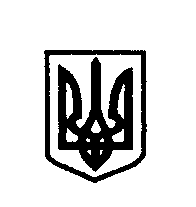         УКРАЇНАполяницька  сільська радаНадвірнянського району  івано-франківської областіVIII- ДемокРатичного скликанняОДИНАДЦЯТА  СЕСІЯ     РІШЕННЯ Від  29  вересня     2021		                      №228 - 11 - 2021Про внесення змін до рішення сесії  від 10.12.2020 №20-1-2020  «Про затвердження структури, чисельності спеціалістів і працівників Поляницької сільської ради»Розглянувши пропозицію Поляницького сільського голови, відповідно  пункту 5 частини першої статті 26, статті 54 Закону України «Про місцеве самоврядування в Україні», постанови Кабінету Міністрів України №268 від 09.03.2006 року «Про упорядкування структури та умов оплати праці працівників апарату органів виконавчої влади, органів прокуратури, судів та інших органів» (із змінами) та з метою підвищення ефективності і якості роботи апарату виконавчого комітету Поляницької сільської ради, сільська радаВИРІШИЛА:	1.Внести зміни до структури і штатної чисельності апарату  виконавчого комітету Поляницької сільської ради затвердженої рішенням сесії від 10.12.2020 №20-1-2020 «Про затвердження структури, чисельності спеціалістів і працівників  Поляницької сільської ради», а саме: 	1.1. вивести зі  складу загального відділу посаду діловода в кількості дві штатні одиниці.	1.2 ввести до загального  відділу за рахунок вивільнених штатних одиниць  посади провідних спеціалістів.	1.3. перейменувати посаду: головний бухгалтер на посаду начальник відділу бухгалтерського обліку та звітності – головний бухгалтер;	2.Затвердити структуру та штатну чисельність апарату виконавчого  комітету Поляницької сільської ради у кількості 40 штатних одиниць з 01.10.2021  у новій редакції, згідно з додатком.3.Контроль за виконанням рішення покласти на постійну комісію з питань фінансів, бюджету, інвестиційної та освітньої діяльності.	Поляницький сільський голова 			Микола ПОЛЯК						Додаток 1						до рішення Поляницької сільської ради						від 29.09.2021 №228-11-2021Структура та загальна чисельність апарату радита  її виконавчих органівСекретар сільської ради			Христина ВАСІЛЬКОВА№з/пНайменування структурних підрозділів та посадКількість штатних одиниць1.КерівництвоСільський голова1Секретар сільської ради1Заступник сільського голови з питань діяльності  виконавчих органів ради1Керуючий справами (секретар) виконавчого комітету сільської ради1Староста2Всього 62.Загальний відділНачальник відділу1Провідний спеціаліст2Всього33.Відділ бухгалтерського обліку та звітностіНачальник відділу  - головний бухгалтер1Головний спеціаліст 1Головний спеціаліст з проведення публічних закупівель1Всього34Відділ земельних відносинНачальник відділу1Головний спеціаліст3Всього45Відділ юридичного забезпечення та персоналуНачальник відділу1Провідний спеціаліст – юрисконсульт15.1Сектор з кадрової та інформаційної роботи Завідувач сектору1Провідний спеціаліст з інформаційної роботи – системний адміністратор1Всього46Відділ «Центр надання адміністративних послуг»Начальник відділу  - адміністратор1Державний реєстратор1Адміністратор3Всього57Відділ соціальної підтримки та надання соціальних послуг Начальник відділу1Соціальний робітник3Всього48Відділ з питань державного  архітектурно – будівельного контролюНачальник відділу 1Головний спеціаліст – юрисконсульт1Головний спеціаліст 1Всього39Сектор з надзвичайних ситуацій та мобілізаційної  роботиЗавідувач військового  облікового бюро – завідувач сектору1Інспектор з ведення військового обліку1Всього210Сектор містобудування та архітектури Завідувач сектору – головний архітектор1Провідний спеціаліст1Всього211Прибиральниця  службових приміщень212Водій2Всього40